6. ročníkZnaky dělitelnosti   Opsat do sešitu a požívat při vypracování pracovního listuPracovní listZNAKY DĚLITELNOSTI≥ větší nebo rovno                      ≤ menší nebo rovnoDělitelnost dvěma1. Číslo je dělitelné dvěma, právě když ……………………………………………………….2. Uveď čtyři trojciferná čísla dělitelná dvěma: …………………………………………..........3. Z čísel 0, 1, 2, 3 napiš všechna čtyřciferná čísla, která jsou dělitelná dvěma:………………………………………………………………………………………………4. Doplň5. Napiš všechna čísla x, která jsou dělitelná dvěma a pro něž platí:A) 52 ≥ x > 45	x = ……………………………………………B) 30 ≤ x < 35		x = ……………………………………………C) 43 > x > 26		x = ……………………………………………Dělitelnost třemi1. Číslo je dělitelné třemi, právě když ………………………………………………………..2. Uveď čtyři trojciferná čísla dělitelná třemi: …………………………………………..........3. Z čísel 1, 3, 5 napiš všechna trojciferná čísla, která jsou dělitelná třemi:………………………………………………………………………………………………4. Doplň5. Napiš všechna čísla x, která jsou dělitelná třemi a pro něž platí:A) 45 ≥ x > 35	x = ……………………………………………B) 21 ≤ x < 30		x = ……………………………………………C) 43 > x > 26		x = ……………………………………………Dělitelnost čtyřmi1. Číslo je dělitelné čtyřmi, právě když ………………………………………………………..2. Uveď čtyři trojciferná čísla dělitelná čtyřmi: …………………………………………..........3. Z čísel 1,2,4,6 napiš pět čtyřciferných čísel, která jsou dělitelná čtyřmi:………………………………………………………………………………………………4. Doplň5. Napiš všechna čísla x, která jsou dělitelná čtyřmi a pro něž platí:A) 80 ≥ x > 45	x = ……………………………………………B) 32 ≤ x < 40		x = ……………………………………………C) 43 > x > 26		x = ……………………………………………Dělitelnost pěti1. Číslo je dělitelné pěti, právě když ………………………………………………………..2. Uveď čtyři čtyřciferná čísla dělitelná pěti: …………………………………………..........3. Z čísel 0,4,5 napiš všechna trojciferná čísla, která jsou dělitelná pěti:………………………………………………………………………………………………4. Doplň5. Napiš všechna čísla x, která jsou dělitelná pěti a pro něž platí:A) 45 ≥ x ≥ 35	x = ……………………………………………B) 30 ≤ x ≤ 50		x = ……………………………………………C) 43 > x > 26		x = ……………………………………………Dělitelnost šesti1. Číslo je dělitelné šesti, právě když ………………………………………………………..2. Uveď čtyři trojciferná čísla dělitelná šesti: …………………………………………..........3. Z čísel 0,1,2,3 napiš všechna čtyřciferná čísla, která jsou dělitelná šesti:………………………………………………………………………………………………4. Doplň5. Napiš všechna čísla x, která jsou dělitelná šesti a pro něž platí:A) 60 ≥ x > 42	x = ……………………………………………B) 24 ≤ x < 36		x = ……………………………………………C) 43 > x > 26		x = ……………………………………………Dělitelnost devíti1. Číslo je dělitelné devíti, právě když ………………………………………………………..2. Uveď tři trojciferná čísla dělitelná devíti: …………………………………………..........3. Z čísel 1,2,3,4,5,6 vytvoř pět čísel (min. dvojciferných), která jsou dělitelná devíti:………………………………………………………………………………………………4. Doplň5. Napiš všechna čísla x, která jsou dělitelná devíti a pro něž platí:A) 45 ≥ x > 27	x = ……………………………………………B) 21 ≤ x < 30		x = ……………………………………………C) 100 > x > 50	x = ……………………………………………Dělitelnost deseti1. Číslo je dělitelné deseti, právě když ………………………………………………………..2. Uveď čtyři čtyřciferná čísla dělitelná deseti: …………………………………………..........3. Z čísel 0,1,3,5 napiš pět čtyřciferných čísel, která jsou dělitelná deseti:………………………………………………………………………………………………4. Doplň5. Napiš všechna čísla x, která jsou dělitelná deseti a pro něž platí:A) 150 ≥ x > 125	x = ……………………………………………B) 20 ≤ x < 50		x = ……………………………………………C) 300 > x > 220	x = ……………………………………………Dělitelnost stem1. Číslo je dělitelné stem, právě když ………………………………………………………..2. Uveď čtyři čtyřciferná čísla dělitelná stem: …………………………………………..........3. Z čísel 0,1,3,5,0 napiš pět čtyřciferných čísel, která jsou dělitelná stem:………………………………………………………………………………………………4. Doplň5. Napiš všechna čísla x, která jsou dělitelná stem a pro něž platí:A) 1500 ≥ x > 1250	x = ……………………………………………B) 200 ≤ x < 500		x = ……………………………………………C) 3000 > x > 2500	x = ……………………………………………8. ročníkVýklad si můžete vytisknout a nalepit do sešitu, nebo si nalepit ofocené stránky 80-81 z U3KONSTRUKČNÍ ÚLOHY nadpis do sešitu – většíMnožiny bodů v rovině   menší nadpisMnožina M všech bodů roviny, které mají danou vlastnost, je množina bodů, pro kterou současně platí:
1. Každý bod množiny M má danou vlastnost.
2. Každý bod roviny, který má danou vlastnost, patří do množiny M.1.kružnice k(S,r)  množina všech bodů, které mají od daného bodu S danou vzdálenost r,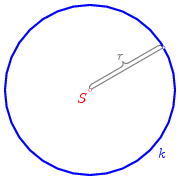 tato kružnice je také množinou všech středů kružnic, jež mají daný poloměr r a procházejí daným bodem S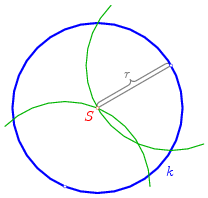 2. osa úsečky AB množina všech bodů, které mají stejnou vzdálenost od dvou daných navzájem různých bodů A,B a je kolmá k úsečce AB a prochází jejím středem S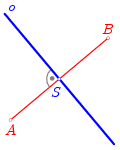 tato osa úsečky je také množinou všech středů kružnic, jež procházejí danými body A,B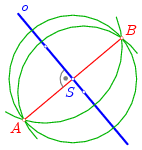 3. osy úhlů množina všech bodů, které mají stejnou vzdálenost od dvou daných různoběžek p,q, jsou navzájem kolmé osy úhlů sevřených přímkami p,q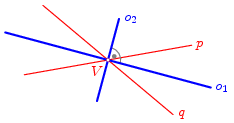 tyto osy úhlů jsou také vyjma jejich průsečíku V množinou všech středů kružnic, jež se dotýkají daných různoběžek p,q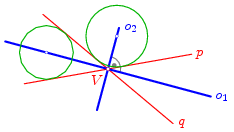 4. množina všech bodů, které mají stejnou vzdálenost od dvou daných navzájem různých rovnoběžek p,q, je osa pásu jimi omezeného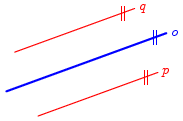 tato osa pásu je také množinou všech středů kružnic, jež se dotýkají daných rovnoběžek p,q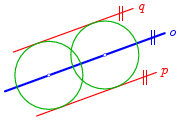 5. množina všech bodů, z nichž je danou úsečku AB vidět pod pravým úhlem, je kružnice sestrojená nad průměrem AB (tzv. Thaletova kružnice nad daným průměrem) vyjma bodů A,Btato Thaletova kružnice je jinak také množinou všech vrcholů pravých úhlů, jejichž ramena procházejí danými dvěma různými body A,B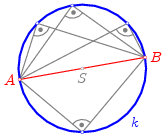 Vypracuj a pošli  pracovní list (je to všechno opakování)1. Sestroj libovolný ostrý, tupý a pravý úhel a sestroj osy těchto úhlů.2. Sestroj úsečku AB libovolné velikosti a sestroj její osu.3. Sestroj kružnici k se středem S a poloměrem 4 cm. Na kružnici zvol bod A. Veď tímto bodem tečnu k dané kružnici.Další úlohy budou mít R,PK.K4. Sestroj trojúhelník ABC je-li dáno: a=8cm, b=6cm, c=4cm.5. Sestroj trojúhelník ABC, je-li dáno: c=38 mm, a=56mm, úhel β=75°.6. Sestroj trojúhelník ABC, je-li dáno: a=5cm, β=35° a úhel γ=85°.7. Sestroj rovnoběžník ABCD, je-li dáno a=5,7cm, délka úhlopříčky AC měří 9,5cm a úhel β=120°.9. ročník1.Vypracuj  U 16/1,2 pošli2.Slovní úlohy řešené rovnicí – s procenty opiš vzorový příklad do sešituAnička a Jana si rozdělily 21karamelek, přitom Jana měla 40 % z toho, co dostala Anička. Kolik karamelek dostala která?Zápis: Anička .................................. x karamelek          Jana ...................................... 40 % z x = 0,4 . x karamelek          celkem ................................. 21 karamelekRovnice: x + 0,4.x = 21                   1,4.x = 21                         x = 15Zkouška: : Anička .................................. 15 karamelek                  Jana ...................................... 0,4 x 15 = 6 karamelek                  celkem ................................. 21 karamelekOdpověď :Anička má 15 a Jana 6 karamelek.K odesláníStudentiV aleji jsou hrušně, jabloně a švestky, celkem je 1075 stromů. Hrušní je dvakrát více než jabloní a višní je o 30 % více než jabloní. Kolik je kterých stromů?Tržba v obchodě za tři dny byla celkem20 200Kč, první den byla tržba o 20% menší než druhý den a třetí den o 2000 Kč větší než první den. Jaká byla tržba první den? (co si označíš jako neznámou?)NestudentiPůvodní cena přístroje byla 2 450 Kč. Po snížení ceny stál 2 156 Kč. O kolik procent byla cena snížena?Vypočtěte 0,4 % ze 150 l a uveďte v m3. 15 % nádrže činí 90 045 cm3, kolik činí plná nádrž v litrech?Nela a JirkaVálec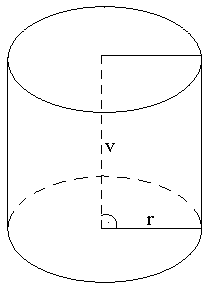 r – poměr válcev – výška válceObjem válceU 81 opsat vzorový příklad i s odpovědíVypracovat:  PS 42/2,3,4 do sešitu nebo na papír a odevzdatDělitelVlastnost1Číslem 1 je dělitelné každé přirozené číslo.2Číslem 2 jsou dělitelná všechna sudá čísla (zápis čísla končí číslicí 0, 2, 4, 6 nebo 8).3Ciferný součet čísla je dělitelný třemi.3Příklad:
2625 ⇒ 2 + 6 + 2 + 5 = 15 ⇒ ANO 
7243 ⇒ 7 + 2 + 4 + 3 = 16 ⇒ NE4Poslední dvojčíslí je dělitelné čtyřmi.4Příklad:
5436 ⇒ 36 : 4 = 9 ⇒ ANO 
614 ⇒ 14 : 4 = 3,5 ⇒ NE5Zápis čísla končí číslicí 0 nebo 5.6Číslo je dělitelné dvěma a současně třemi – tedy sudé číslo, jehož ciferný součet je dělitelný třemi.6Příklad:
1452 ⇒ sudé – ANO; 1 + 4 + 5 + 2 = 12 ⇒ ANO 
2024 ⇒ sudé – ANO; 2 + 0 + 2 + 4 = 8 ⇒ NE8Poslední trojčíslí je dělitelné osmi.8Příklad:
12032 ⇒ 032 : 8 = 3 ⇒ ANO 
3662 ⇒ 662 : 8 = 82,75 ⇒ NE9Ciferný součet čísla je dělitelný devíti.9Příklad:
1773 ⇒ 1 + 7 + 7 + 3 = 18 ⇒ ANO 
863 ⇒ 8 + 6 + 3 = 17 ⇒ NE10Zápis čísla končí číslicí 0.25Poslední dvojčíslí je dělitelné dvacetipěti – zápis čísla končí dvojčíslím 00, 25, 50 nebo 75.50Poslední dvojčíslí je dělitelné padesáti – zápis čísla končí dvojčíslím 00 nebo 50.100Zápis čísla končí číslicí 00.1000Zápis čísla končí číslicí 000.Dělitelná dvěma803 _12 __ 423 _5 _ 0883 _ 255 _ __2_ 10_Dělitelná třemi533 _12 __ 443 _5 _ 0683 _ 2554__2_ 10_Dělitelná čtyřmi233 _12 __ 448 _5 _ 0643 _ 2554__5_ 10_Dělitelná pěti514 _52 __ 043 _5 _ 0653 _5554__2_ 10_Dělitelná šesti533 _12 __ 443 _5 _ 0683 _ 2554__2_ 10_Dělitelná devíti533 _352 __ 443 _5 _ 0643 _ 2504__2_ 10_Dělitelná deseti533 _12 __ 043 _5 _ 03 _ 00554__2_ 10_Dělitelná stem53_ _12_ ___ 043 __5 _ _03 __ 00554_____ 10_